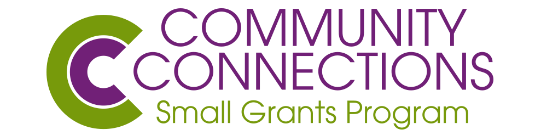 Grantee Final Report Expense DetailsBudgeted vs. Actual Expense Amounts: Please list all expenses associated with your project that CCSG funds were used to purchase. Include all items originally budgeted (whether purchased or not) as well as all actual expenses (whether budgeted or not) and explain the reason(s) for any variances in the last column. Please reference the example provided with questions. Note: The “Actual Amount ($)” column should match receipts turned in. #Item (Include description of purpose)Budgeted Amount ($)Actual Amount ($)Reason for difference between amounts (if any)12345678910TotalTotal